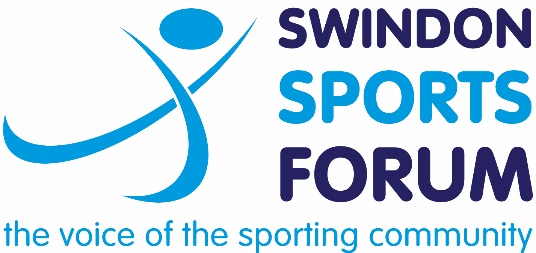 Swindon Sports Forum End of Year SurveyPlease sent completed surveys to Chris Baker chris@wiltssport.orgHow happy are you with your current membership with Swindon Sports Forum? 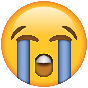 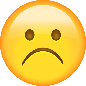 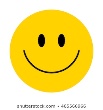 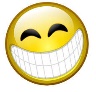 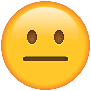 Why have you chosen this answer?…………………………………………………………………………………………………………………………What Swindon Sports Forum services are most important to you? (circle applicable) Small Grants/Coaching Bursaries                              Workshops Advice and Guidance                                                   Online resources Promotion and Marketing                                          AccreditationHow would you rate the current Swindon Sports Forum offer?Why have you chosen this answer?…………………………………………………………………………………………………………………………….What would you like to see Swindon Sports Forum offer to help support your club/ group?  …………………………………………………………………………………………………………………………What are the aims and objectives for your club during 2021?………………………………………………………………………………………………………………………….Is there anything that Swindon Sports Forum can do to help you achieve your aims in 2021?…………………………………………………………………………………………………………………………..Thank you for your feedback! We look forward to working with you and making 2021 a successful one for you and your club! Name of Club…………………………………………………….Contact Email Address ………………………………………………………….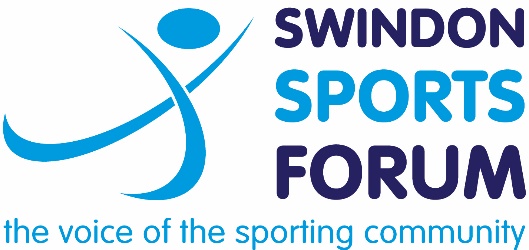 